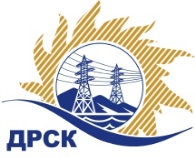 Акционерное Общество«Дальневосточная распределительная сетевая  компания»Протокол № 418/УТПиР-ВПзаседания закупочной комиссии по выбору победителя по открытому электронному запросу предложений на право заключения договора: ПИР Реконструкция ПС 110/35/10 кВ Михайловка, филиал "АЭС" закупка № 197 раздел 2.2.1.  ГКПЗ 2016№ ЕИС – 316034423404ПРИСУТСТВОВАЛИ: члены постоянно действующей Закупочной комиссии АО «ДРСК»  2-го уровня.Форма голосования членов Закупочной комиссии: очно-заочная.ВОПРОСЫ, ВЫНОСИМЫЕ НА РАССМОТРЕНИЕ ЗАКУПОЧНОЙ КОМИССИИ: Об утверждении результатов процедуры переторжки.Об итоговой ранжировке заявок.О выборе победителя запроса предложений.РЕШИЛИ:По вопросу № 1Признать процедуру переторжки состоявшейся.Утвердить окончательные цены предложений участниковПо вопросу № 2Утвердить итоговую ранжировку заявокПо вопросу № 3Признать Победителем запроса предложений участника, занявшего первое место в итоговой ранжировке по степени предпочтительности для заказчика: ПИР Реконструкция ПС 110/35/10 кВ Михайловка, филиал "АЭС" участника, занявшего первое место по степени предпочтительности для заказчика: ООО «Электросетьстрой»  г. Тюмень, ул. 30 лет Победы, д. 133 на условиях: стоимость предложения 2 157 259,00 руб. без учета НДС (2 545 565,62  руб. с учетом НДС). Срок выполнения работ: с даты подписания договора по 30.12.2016 г. Условия оплаты: в течение 60 (шестидесяти) календарных дней с момента подписания актов сдачи-приемки выполненных работ обеими сторонами. Гарантийные обязательство: 3 года с момента подписания акта сдачи-приемки выполненных работ.исполнитель Коврижкина Е.Ю.Тел. 397208город  Благовещенск«11» мая 2016 года№п/пНаименование Участника закупки и место нахожденияЦена заявки до переторжки, руб. без НДС.Цена заявки после переторжки без НДС, руб.1ООО «Северэнергопроект» г. Вологда, ул. Комсомольская, 33 199 321,85  2 751 497,492ООО «Союзэнергопроект» г. Москва, ул. Арцимовича Академика, 123 610 000,00 не поступила3ООО «Компания Новая Энергия»г. Новосибирск, ул. Чаплыгина2 626 271,19 2 537 288,144ООО «Альтернатива» г. Екатеринбург, ул. Артема, 7/13 150 000,00 2 606 271,005ООО «Техно Базис» г. Иркутск, ул. Рабочего Штаба 1/53 000 000,00 2 400 000,006ООО «Электросетьстрой» г. Тюмень, ул. Николая Зелинского, 24/4а3 009 752,00 2 157 259,007ООО «Проектный Центр Сибири» г. Новосибирск, ул. Михаила Перевозчикова, 73 603 982,86 2 429 234,148ООО «НПО «Сибэлектрощит» г. Омск, пр-т Мира, 693 800 000,00 не поступилаМесто в итоговой ранжировкеНаименование и адрес участникаЦена предложения за единицу до переторжки без НДС, руб.Окончательная цена предложения за единицу без НДС, руб.1 местоООО «Электросетьстрой» г. Тюмень, ул. Николая Зелинского, 24/4а3 009 752,00 2 157 259,002 местоООО «Техно Базис» г. Иркутск, ул. Рабочего Штаба 1/53 000 000,00 2 400 000,003 местоООО «Проектный Центр Сибири» г. Новосибирск, ул. Михаила Перевозчикова, 73 603 982,86 2 429 234,144 местоООО «Альтернатива» г. Екатеринбург, ул. Артема, 7/13 150 000,00 2 606 271,005 местоООО «Компания Новая Энергия»г. Новосибирск, ул. Чаплыгина2 626 271,19 2 537 288,146 местоООО «Северэнергопроект» г. Вологда, ул. Комсомольская, 33 199 321,85  2 751 497,497 местоООО «Союзэнергопроект» г. Москва, ул. Арцимовича Академика, 123 610 000,00 3 610 000,00 8 местоООО «НПО «Сибэлектрощит» г. Омск, пр-т Мира, 693 800 000,00 3 800 000,00 Ответственный секретарь Закупочной комиссии: Елисеева М.Г._____________________________